Drogie Żabki,Aby umilić Wam czas spędzany w domu, przygotowałam dla Was zestaw ciekawych zadań do wykonania.Powodzenia i do szybkiego zobaczenia!I pamiętajcie nie dajcie się nudzie;-)Zadanie 1 dla Was:NARYSUJ COŚ, CO KOJARZY CI SIĘ Z...					 Zadanie 2. (dla dzieci posiadających książki)Proszę, zobaczcie zaznaczone strony w książkach i postarajcie się nadrobić zaległości.Zadanie 3. W związku z naszym tematem tygodnia (Kim zostanę, kiedy dorosnę?), przygotowałam dla Was zagadki. Oto link: https://www.youtube.com/watch?v=a0P-R6v4e5IPamiętaliście nazwy wszystkich zawodów?			Zadanie 4.Obejrzyjcie slajd poniżej. Spróbujcie odpowiedzieć na poniższe pytania.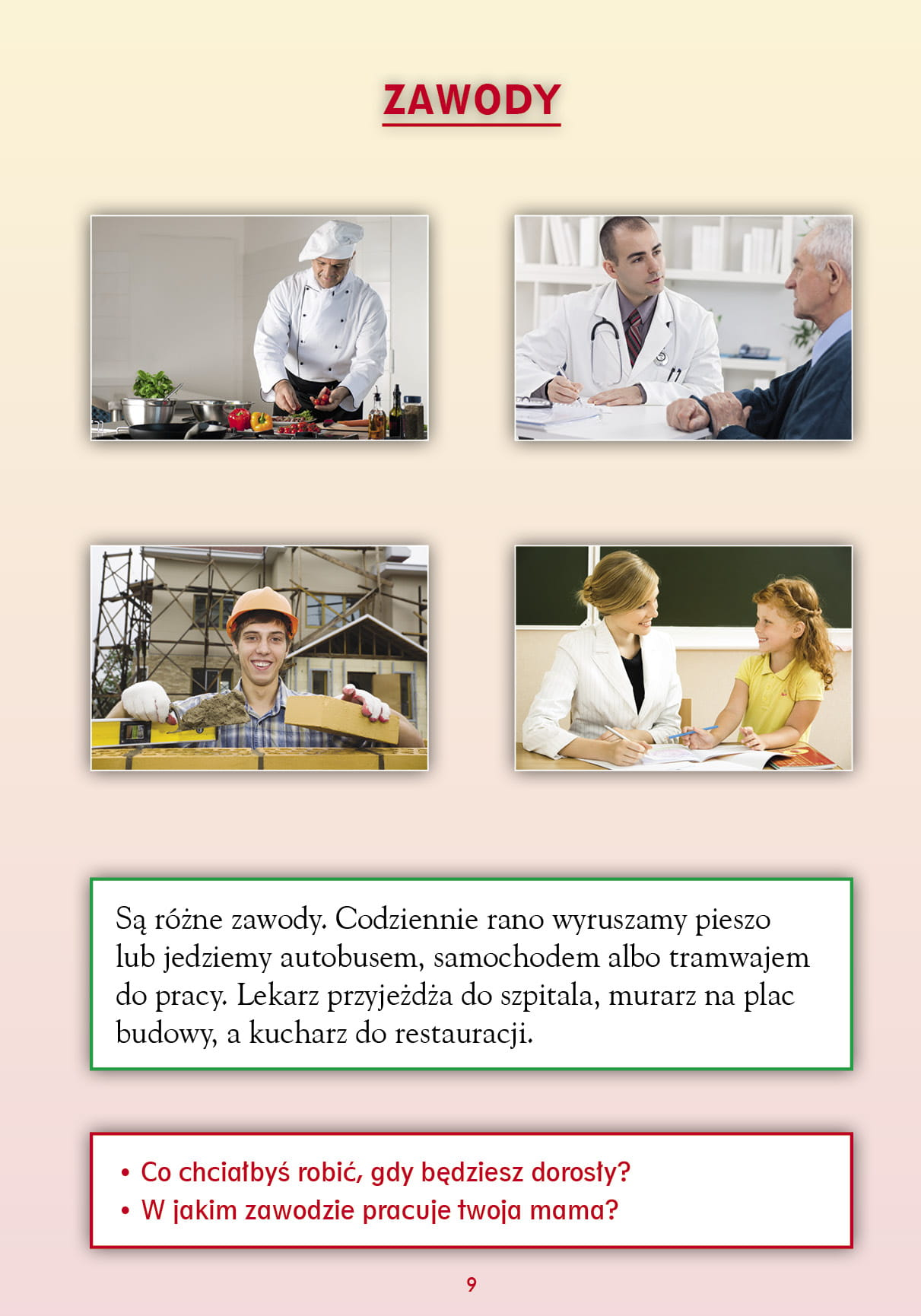 Zadanie 5.Narysujcie zawód , w którym pracuje Wasz tata bądź Wasza mama. Prace z miłą chęcią zobaczę, jak tylko się zobaczymy. To tyle na dzisiaj.Ściskam WasPani MartaCIĘŻAREM	PRZYJAŹNIĄ	PRACĄ 	DOBREM